Proveer información general sobre el Cuerpo de Ordenamiento del Tránsito (COT).El Cuerpo de Ordenamiento del Tránsito (COT) se compone de empleados del Departamento de Transportación y Obras Públicas cuya función primordial es expedir boletos por faltas administrativas de tránsito relacionadas con el estacionamiento ilegal de vehículos de motor en el Área Metropolitana de San Juan y atender las labores administrativas relacionadas con esta función. Están autorizados a dar tránsito en áreas específicas.Conductores y peatones en los sectores y municipios del Área Metropolitana de San Juan.No aplica.Directorio Oficinas ACT					Lugar:		Ave. Fernández Juncos 1900
		2do Piso
		San Juan, PR 00907Teléfono: 	(787) 728-6180Fax:		(787) 728-6412No conlleva costo para el ciudadano.  No aplica.DTOP agrupa:Alternativa de Transporte Integrado (ATI) – AGENCIA INTEGRADAOrientar e informar al ciudadano sobre el sistema de transporte masivo de pasajeros (Tren Urbano) existente en Puerto Rico que conecta los municipios en el Área Metropolitana de San Juan: San Juan, Guaynabo y Bayamón. Auto Expreso (AEX) – AGENCIA INTEGRADALa Autoridad de Carreteras y Transportación (ACT)  está modernizando los peajes tradicionales de Puerto Rico para convertirlos en carriles de pago electrónico. Este proyecto utiliza la tecnología para mejorar el flujo del tránsito en las autopistas. Autoridad de Carreteras y Transportación (ACT) – AGENCIA INTEGRADAEl propósito de la Autoridad de Carreteras y Transportación (ACT) es el facilitar el movimiento de vehículos y personas, propiciar el desarrollo económico y el bienestar de los ciudadanos mediante la ampliación, modernización, reconstrucción y mantenimiento del sistema vial. Establecer un sistema integrado, balanceado y coordinado de carreteras junto a un sistema de transportación integrado para lograr la necesaria comunicación entre las distintas regiones de Puerto Rico.La Autoridad de Carreteras y Transportación (ACT) está modernizando los peajes tradicionales de Puerto Rico para convertirlos en carriles de pago electrónico. Este proyecto utiliza la tecnología para mejorar el flujo del tránsito en las autopistas, ahorrándole tiempo a los conductores y proveyendo mayor comodidad y rapidez.Autoridad de Transporte Marítimo (ATM) – AGENCIA INTEGRADAProveer información general de la Autoridad de Transporte Marítimo (ATM) y su sistema de lanchas.Proveer un servicio de transportación marítima eficiente, ágil y confiable para los usuarios y residentes de los municipios donde se brinda el mismo, para que contribuya y facilite su desarrollo socioeconómico y su calidad de vida.Proveer la infraestructura y servicios que promuevan el desarrollo turístico y económico sustentable de las islas de Vieques y Culebra.Autoridad Metropolitana de Autobuses (AMA) – AGENCIA INTEGRADAEl autobús ha sido el medio utilizado por la AMA para proveer transportación colectiva en el área metropolitana.La AMA ofrece servicio de rutas a ocho (8) municipios  del área metropolitana. Los municipios son:San JuanTrujillo AltoToa Baja (Levittown) GuaynaboCatañoBayamónCarolinaLoíza (vía Piñones)La AMA opera un total de treinta siete (37) rutas y una de ellas se conoce como Metro bus II,  que cubre el área de Bayamón-Hato Rey-Santurce.  Tiene una flota activa de ciento setenta y nueve (179) autobuses con acondicionador de aire que proveen una transportación cómoda y segura a los usuarios. La AMA ha alcanzado hasta un promedio de cuarenta y un mil (41,000) pasajeros por día de semana. La AMA opera un servicio de cuarenta y tres (43) autobuses para personas con impedimentos físicos y/o mentales, conocido como Llame y Viaje.Centros de Servicio al Conductor (CESCO) – AGENCIA INTEGRADACambiar la categoría de la licencia de conducir de Puerto Rico, de conductor (Categoría 3) a chofer (Categoría 4).Directoría de Servicios al Conductor (DISCO) – AGENCIA INTEGRADALa Directoría de Servicios al Conductor es una oficina del Departamento de Transportación y Obras Públicas (DTOP) que cuenta con Quince (15) Centros de Servicio al Conductor (CESCO) que proveen los siguientes servicios:Certificaciones de pago de marbetesCertificación de títuloDuplicado de licencias de conducir, vehículos, tablillas, marbetes y títulosExpedición de licencias de aprendizaje y de conducir vehículos de motorExpedición de notificaciones para la renovación de la licencia del vehículoExpedición de rótulos removibles para personas con impedimentos físicosIdentificación para menoresPermisos de vehículos de motorRegistro de vehículos de motor y arrastreRegistro y traspaso de vehículos de motor y arrastresRenovacionesRelación de multas expedidas a través del sistema de boletos electrónicos de la Policía de Puerto RicoReporte y cancelación de multasServicio en comunidadesTraspaso de vehículos públicosTraspaso de vehículos adquiridos mediante subastaTraspaso de vehículos cuyos dueños fallecieronLa Directoría de Servicios al Conductor trabaja directamente con los siguientes servicios o situaciones especiales:Centros de inspecciónFederalización de vehículosFraudes y/o falsificaciones de marbetes o licencias Querellas sobre servicios provistos en CESCOPágina Web DTOP - http://www.dtop.gov.pr/index.aspDirectorio ACT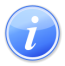 Descripción del Servicio                                                                         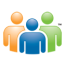 Audiencia y Propósito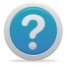 Consideraciones 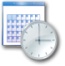 Lugar y Horario de Servicio 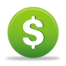 Costo del Servicio y Métodos de Pago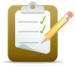 Requisitos para Obtener Servicio 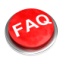 Preguntas Frecuentes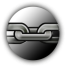 Enlaces Relacionados